Турнир по самбо2 февраля в спортивно-патриотическом клубе имени Дважды Героя Советского Союза Григория Андреевича Речкалова в п. Зайково состоялся открытый лично-командный турнир среди юношей 2007-08 г.р. и личный турнир среди девушек 2006-07 г.р. по самбо, посвященный памяти Григория Андреевича Речкалова. 5 команд боролись за победу в общем зачете: команда Ирбитского района и 4 команды из г. Ирбит: «Спарта», «Витязь», «Олимп» и «Маяк».В командном турнире среди юношей победителями в своих весовых категориях стали:31 кг – Леонид Иванов (Спарта)34 кг – Александр Господаренко (Спарта)38 кг – Дамир Алеев (Витязь)42 кг – Максим Мазер (Ирбитский р-н, п. Зайково)46 кг – Антон Карпов (Маяк)55 кг – Денис Гаврин (Спарта)60 кг – Андрей Певцов (Спарта)В личном турнире среди девушек победу одержала Дарья Шалаева (с. Рудное Ирбитского р-на)В командном зачете победу одержала команда Ирбитского района, на втором месте спортсмены команды «Спарта», и кубок за третье место получили самбисты клуба «Витязь».МКУ «Физкультурно-молодежный центр» выражает благодарность всем кто принимал участие в подготовке и проведении турнира.Заместитель директораМКУ «Физкультурно-молодежный центр» Николай Дымшаков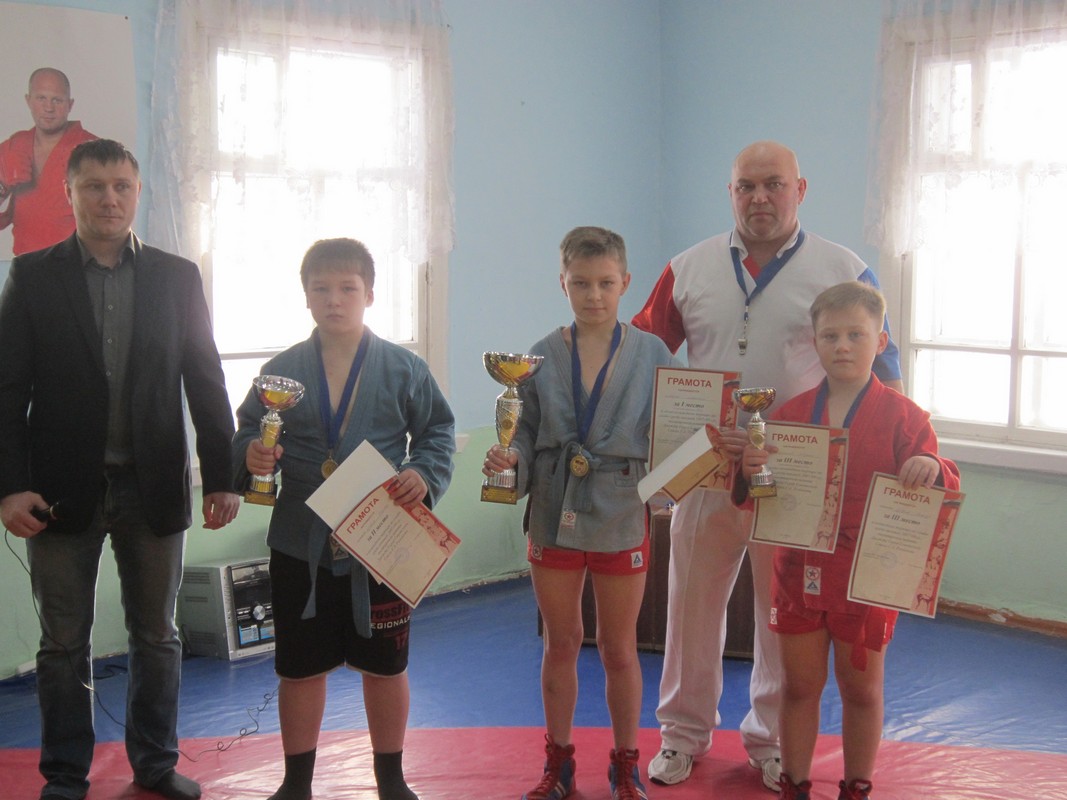 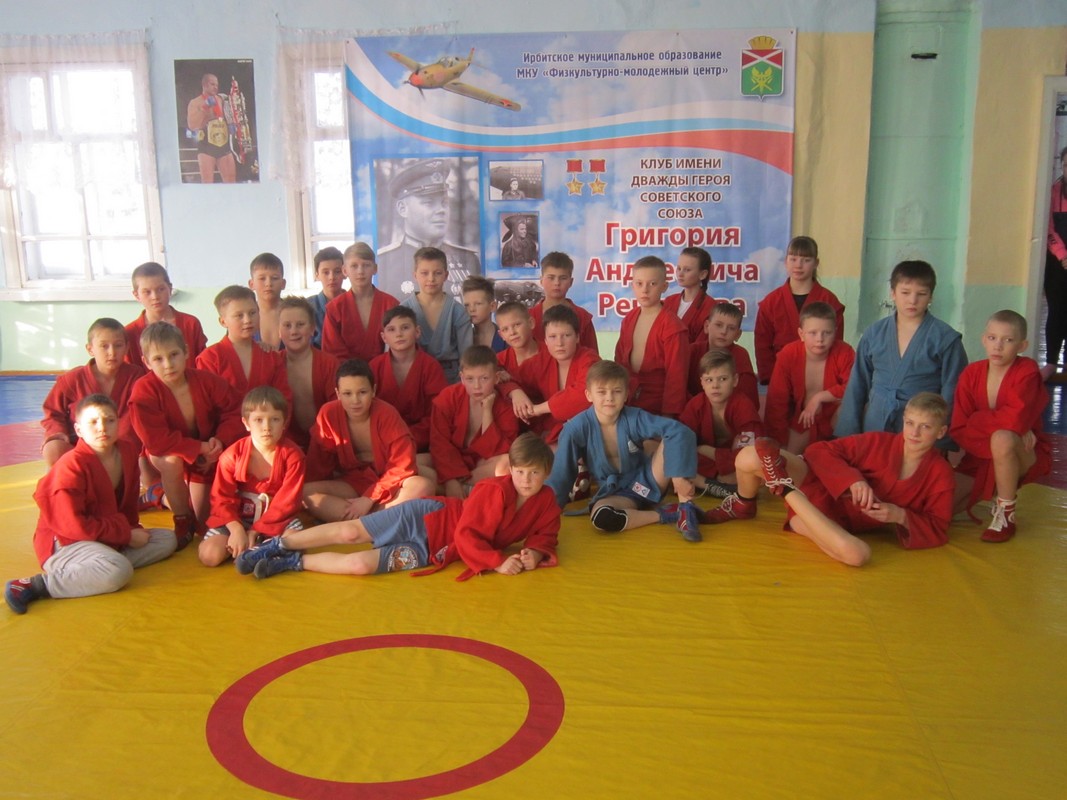 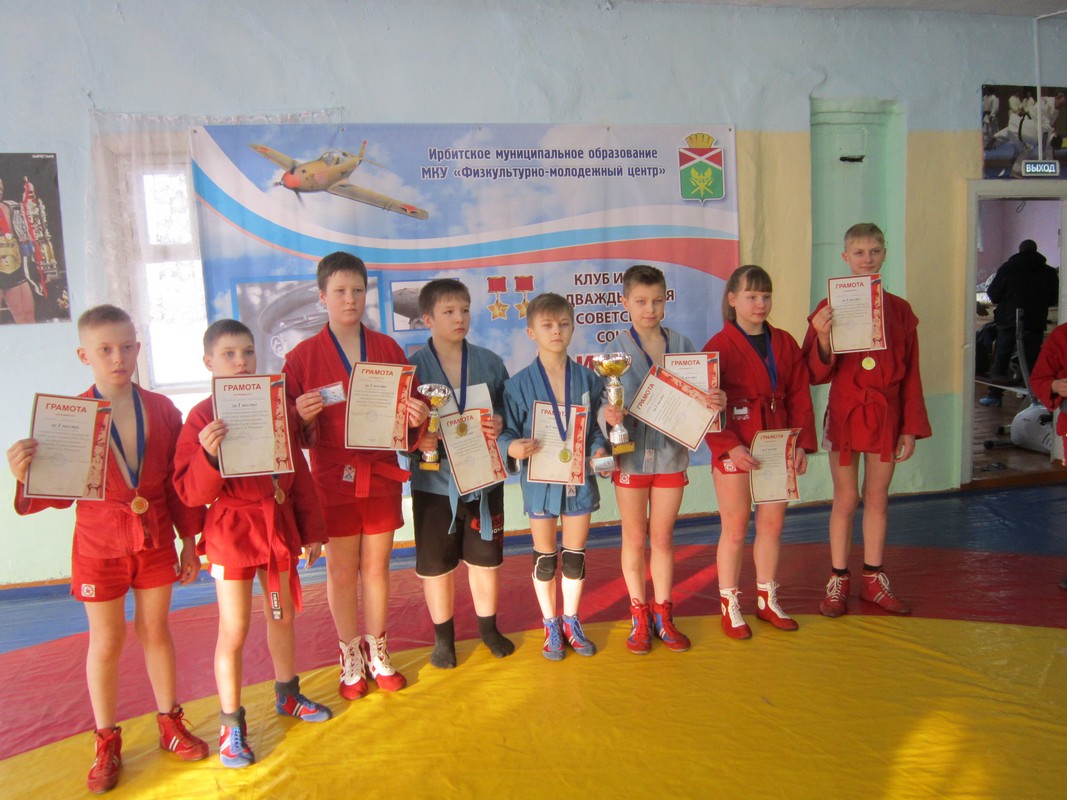 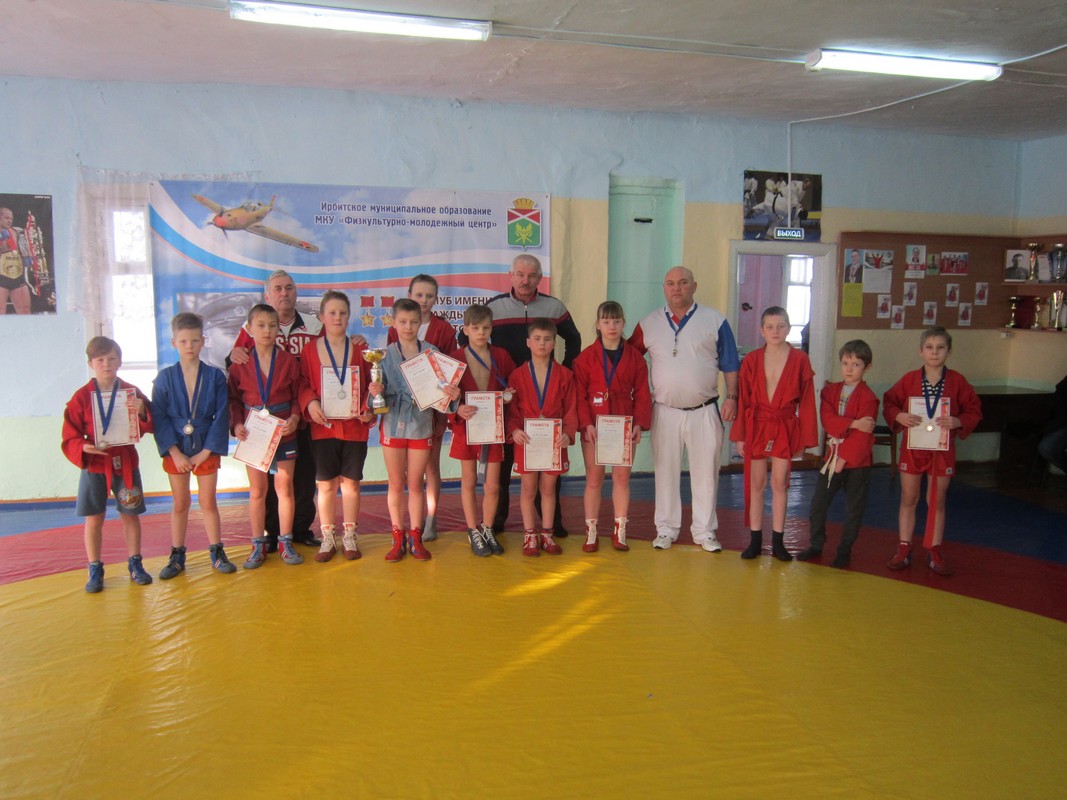 